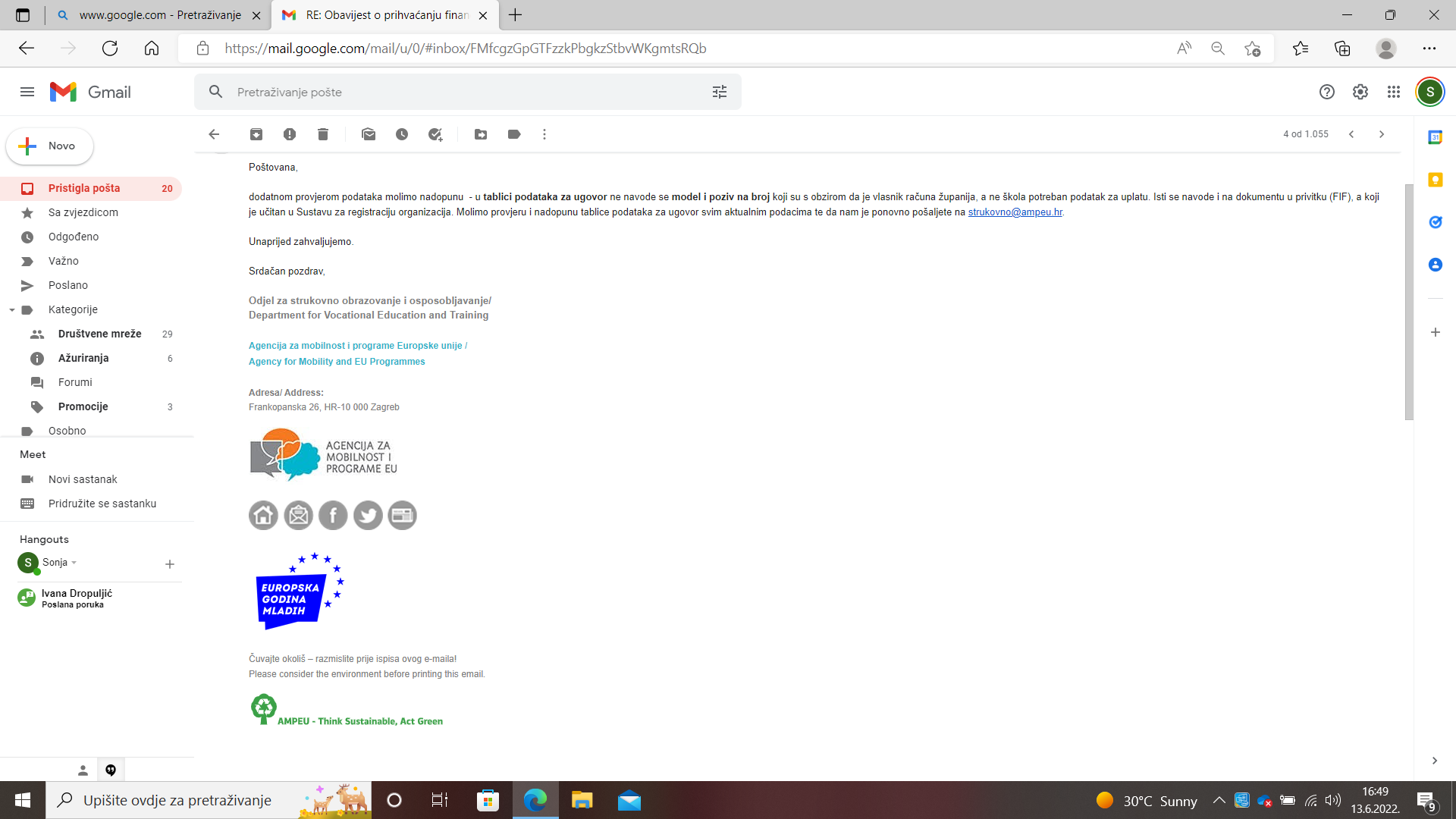  Nositelj projekta: Medicinska škola Ante Kuzmanića-Zadar Referentni broj projekta: 2022-1-HR01-KA122-VET-000072663  Naziv projekta: Program zdravstvene njege Zadar, 20.06.2022. SASTANAK PROJEKTNOG TIMA  Projektom „Program zdravstvene  njege“ odobrenog od Agencije za mobilnost i programe EU u sklopu Erasmus+ programa planirano je obavljanje stručne prakse i boravak 10 učenika/ca naše škole u trajanju od 10 dana u  Škofja Loka Sloveniji. Planirano razdoblje mobilnosti učenika je rujan-listopad 2022. godine. DNEVNI REDAnaliza rada tima za provedbu projekta za program mobilnosti Erasmus + „Program zdravstvene njege“ za razdoblje od listopada 2021. godine do lipnja 2022. godinePrijedlozi za natječaj (izbor sudionika mobilnosti)Prijedlozi za diseminaciju  projekta (do potpisivanja ugovora) Ad 1) Članovi projektnog tima izvršili su analizu dosadašnjih aktivnosti uoči odluke o prihvaćanja odobrenju projekta i dodijeli  bespovratnih sredstava. Analizirana je prijava kao i sugestije vanjskih stručnjaka  nakon prihvaćanja prijave i odobrenja projekta. Ad2) Članovi projektnog tima su predložili nadopunu aktivnosti u svezi odabira sudionika/učenika mobilnosti (sukladno preporuci vanjskih stručnjaka)  Ad3) Dogovorene su aktivnosti diseminacije projektnih aktivnosti (oglasna ploča-pano škole, web stranica škole i facebok stranica škole).  Projektni tim: Anita Basioli, profPetra Karaga, mag.med.techn.Sonja Šare, mag. med. techn.